Полезные ссылки.http://www.corvet-igra.ru/home.htm Издательство КорветПо данной ссылке можно познакомиться с игровыми пособиями  «Логические блоки Дьенеша» , «Цветные палочки Кюизенера»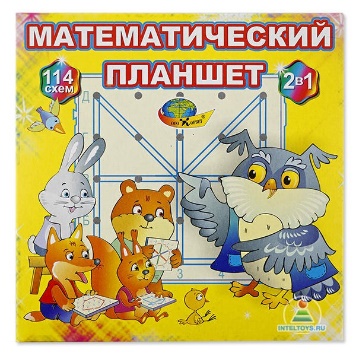 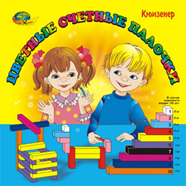 http://geokont.ru/  Официальный сайт игр В. ВоскобовичаПо данной ссылке можно познакомиться с игровыми пособиями «Логоформочки» «Змейка» «математический планшет» и др.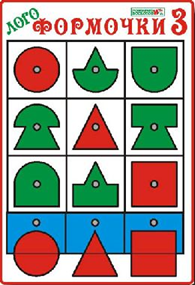 https://www.10kor.ru/catalog/detskoe_loto/https://www.10kor.ru/catalog/detskoe_loto/Интернет магазин "Десятое королевство". Развивающие игры для детей от производителя.По данной ссылке можно познакомиться с современными играми.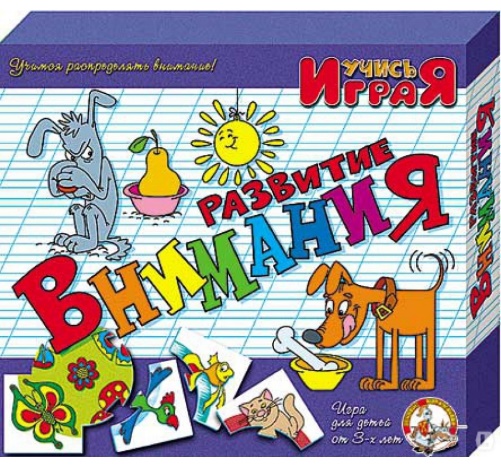 